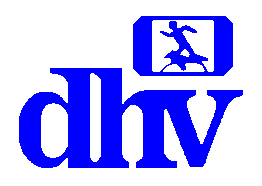 Erfüllung der erforderlichen Maßnahmen zur Durchführung einer termingeschützten Prüfungam:		     Verein: 	      dhv-Mitgliedsverband:	     Sportart: 	      Hiermit versichere ich, dass bei o.g. termingeschützter Prüfung die behördlichen Auflagen des zuständigen Bundeslandes und der Genehmigungsbehörde vor Ort beachtet werden. Die Verantwortlichkeit der Einhaltung liegt beim ausrichtenden Verein.
Weiterhin wurde das erforderliche Schutz- und Hygienekonzept auf der Grundlage des zuständigen Bundeslandes ausgearbeitet und kann auf Verlangen der zuständigen Behörde vorgelegt werden.Der ausrichtende Verein bestätigt mit der Unterschrift, dass die behördliche Genehmigung der Prüfung vorliegt.     				____________________________Datum: 						Unterschrift: